Comportements et stratégies : créer des ensembles égauxComportements et stratégies : créer des ensembles égauxComportements et stratégies : créer des ensembles égauxComportements et stratégies : créer des ensembles égauxL’élève place des cubes dans un plateau, mais a de la difficulté à créer un ensemble égal et place les cubes dans l’autre plateau au hasard.L’élève crée un ensemble égal à un ensemble donné, mais pense qu’ils doivent être identiques (p. ex., le même nombre de jetons de chaque couleur).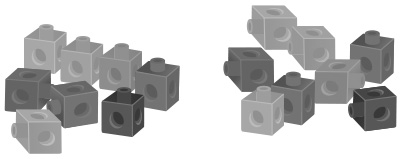 L’élève crée un ensemble égal 
à un ensemble donné (p. ex., compter ou apparier), mais n’associe pas l’égalité à des plateaux en équilibre.L’élève réussit à créer un ensemble égal à un ensemble donné.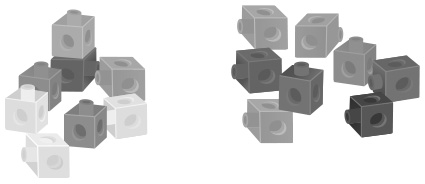 Observations et documentationObservations et documentationObservations et documentationObservations et documentationComportements et stratégies : créer des ensembles inégauxComportements et stratégies : créer des ensembles inégauxComportements et stratégies : créer des ensembles inégauxComportements et stratégies : créer des ensembles inégauxL’élève met des cubes dans un plateau, mais a de la difficulté à créer un ensemble qui n’est pas égal et met des cubes dans l’autre plateau au hasard.L’élève crée un ensemble qui n’est pas égal à un ensemble donné, mais ne sait pas s’il y a plus ou moins cubes dans ce nouvel ensemble.L’élève crée un ensemble qui n’est pas égal à un ensemble donné et sait lequel a plus de cubes, mais ne fait pas le lien avec les hauteurs des plateaux.L’élève réussit à créer un ensemble qui n’est pas égal à un ensemble donné.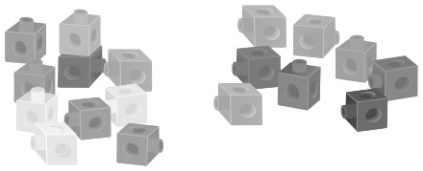 Observations et documentationObservations et documentationObservations et documentationObservations et documentation